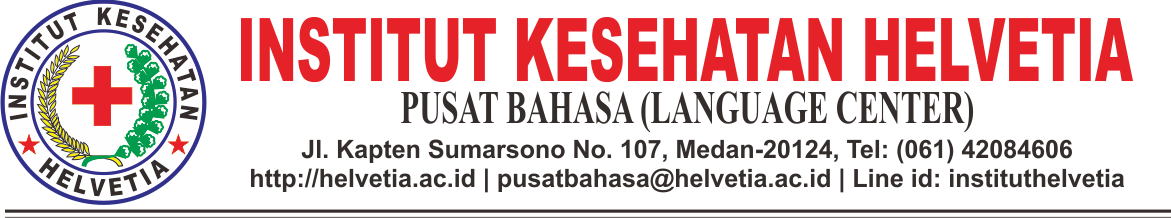 DAFTAR NAMA PESERTA TOEFL GELOMBANG III SELASA, 8 AGUSTUS 2017INSTITUT KESEHATAN HELVETIACATATAN:PESERTA TOEFL HADIR PADA PUKUL 09.00 WIB.PESERTA TOEFL DIWAJIBKAN MEMBAWA KTM.PESERTA TOEFL TIDAK DIPERKENANKAN MEMBAWA ALAT KOMUNIKASI BERUPA HANDPHONE DAN ALAT TULIS.PESERTA TOEFL TIDAK DIPERKENANKAN UNTUK BEKERJASAMA DALAM MENGERJAKAN SOAL UJIAN.WAKTU PELAKSANAAN UJIAN TOEFL 120 MENIT.UJIAN TOEFL DILAKSANAKAN DI LAB. KOMPUTER LANTAI 2.								Medan, 8 Agustus 2017								Tim Pusat BahasaNO.NAMANIMPRODI1ZURAIDA HANUM1601032927D4 KEBIDANAN2ELVINA1601032884D4 KEBIDANAN3SAUDUR NAINGGOLAN1601032668D4 KEBIDANAN4SUTRIA NINGSIH1601032672D4 KEBIDANAN5MARWIN GULTOM1601032656D4 KEBIDANAN6RISMA BUTAR-BUTAR1601032666D4 KEBIDANAN7LILI MISNAWATI1601032652D4 KEBIDANAN8WULAN MENTHARI RY1601032676D4 KEBIDANAN9LESTARI SIMANJUNTAK1601032651D4 KEBIDANAN10HENNY BR. BARUS1601032644D4 KEBIDANAN11HERPINA SITORUS1601032646D4 KEBIDANAN12VIDIA FITRIANTI1601032675D4 KEBIDANAN13MARLIANA1601032665D4 KEBIDANAN14SITI AISYAH SIAGIAN1601032671D4 KEBIDANAN15NETTY HUTASOIT1601032660D4 KEBIDANAN16NETTY HERAWATI1601032659D4 KEBIDANAN17DEWI RATNA SIREGAR1601032664D4 KEBIDANAN18ELISA CHRISNITA PURBA1601032640D4 KEBIDANAN19SHINTA M. NAPITUPULU1601032670D4 KEBIDANAN20UJIMA SIBURIAN1601032674D4 KEBIDANAN21AFRIDA1601032635D4 KEBIDANAN22DINAR MANALU1601032747D4 KEBIDANAN23EFRI GUSTINA1601032639D4 KEBIDANAN24EMMI BAKO1601032641D4 KEBIDANAN25LILIS SURYANI SIAHAAN1601032653D4 KEBIDANAN26RENTA SIMAMORA1601032523D4 KEBIDANAN27IDA ROYANI1601032647D4 KEBIDANAN28LILI MARLINDA 1601032597D4 KEBIDANAN29NURUL FITRI MULYANI1601032587D4 KEBIDANAN30NAILA AMELIA1601032605D4 KEBIDANAN31NITA AMALIA1601032603D4 KEBIDANAN32RIDHA PAJRIANA1601032665D4 KEBIDANAN33NURASMAWATI1601032802D4 KEBIDANAN34SANTINA DONGORAN1601032811D4 KEBIDANAN35FADHILAH1601032785D4 KEBIDANAN36HABIBAH MATONDANG1601032787D4 KEBIDANAN37NELLY SYARIATI1601032848D4 KEBIDANAN38NOVITA SARI1601032852D4 KEBIDANAN39NELPI YULIANTI1601032849D4 KEBIDANAN40ASRINA1601032825D4 KEBIDANAN41NIZLA ROZA HAMDAN SIREGAR1601032662D4 KEBIDANAN42SYAFRIDA ERIYANTI1601032931D4 KEBIDANAN43LENNY SEPRIANI BR. SILALAHI1601032650D4 KEBIDANAN44JULIANA SAFITRI SITAKAR1601032649D4 KEBIDANAN45DESY NOVITA1601032878D4 KEBIDANAN46HEMA KHAIRINA1601032888D4 KEBIDANAN47NURIZA1601032906D4 KEBIDANAN48ROZA NATIZA1601032916D4 KEBIDANAN49LASROHA1601032792D4 KEBIDANAN50NURIZAH1601032803D4 KEBIDANAN